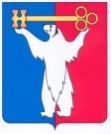 АДМИНИСТРАЦИЯ ГОРОДА НОРИЛЬСКАКРАСНОЯРСКОГО КРАЯПОСТАНОВЛЕНИЕ01.02.2022                                           г. Норильск                                                   № 64О внесении изменений в постановление Администрации города Норильска 
от 04.04.2013 № 122 В целях урегулирования вопросов, связанных с замещением должности директора муниципального казенного учреждения «Управление экологии», ПОСТАНОВЛЯЮ:1. Внести в квалификационные требования для замещения должности директора муниципального казенного учреждения «Управление экологии», утвержденные пунктом 6 постановления Администрации города Норильска 
от 04.04.2013 № 122 (далее - Квалификационные требования), следующие изменения:1.1. Пункт 1 Квалификационных требований изложить в следующей редакции:«1. Требования к уровню профессионального образования (высшему образованию/профессиональному образованию) по соответствующим специальностям, направлениям подготовки в соответствии с:- законодательством, действовавшим до введения в действие «ОК 009-2016. Общероссийского классификатора специальностей по образованию» - высшее образование: «Экология и природопользование» (по специальностям «Экология», «Природопользование»); «Лесное хозяйство и ландшафтное строительство» (все специальности); «Строительные и дорожные машины и оборудование»; «Юриспруденция» (все специальности); «Строительство и архитектура» (по специальности «Промышленное и гражданское строительство»);- «ОК 009-2016. Общероссийским классификатором специальностей по образованию» (принят и введен в действие Приказом Росстандарта от 08.12.2016      № 2007-ст с 01.07.2017) - высшее образование по направлениям подготовки: «Экология и природопользование», «Природообустройство и водопользование», «Ландшафтная архитектура», «Юриспруденция» (все специальности).».2. Опубликовать настоящее постановление в газете «Заполярная правда» и разместить его на официальном сайте муниципального образования город Норильск.Глава города Норильска	       Д.В. Карасев